December 18, 2017Sarah Granger, Executive DirectorMoveFwd1001 Highway 7, Room 237
Hopkins, MN 55305sarah@movefwdmn.org RE: 2017 Grant RequestDear Sarah Granger:I am pleased to inform you that the Wells Foundation has approved a grant of $3500 to support your work providing west metro young people who are experiencing homelessness with the safe housing and supportive services they need to move forward in life.  The funds will be sent by check from Wells Fargo bank sometime in January of 2018. Please be aware that as part of our funding process, we ask recipients to provide us with a status update within the year after receiving the funds and prior to submitting any additional funding requests. This update must include the following information:How funds were usedWhether the total amount awarded has been usedAny changes in the program structure since the time of applicationA brief summary of qualitative outcomesData indicating quantitative outcomesThe Wells Foundation may also request a site visit to see the program in action. In addition, we also ask that you use our name, Wells Foundation, in all material referring to us as a grant source or benefactor and that you provide a link from your website to our website: www.wellsfound.org.If you have any other questions about this grant, feel free to contact me. Otherwise, please accept our best wishes in carrying out this important work. Thank you.Sincerely,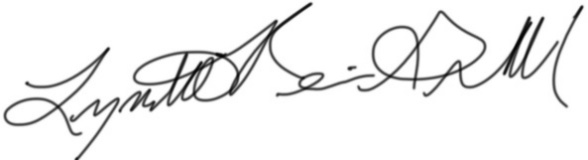 Lynette Reini-GrandellGrants Committee Chairgrants@wellsfound.org